SECTION AAnswer ALL the following questions				2X10=20Define the two broad categories of Bipolar disorder?Distinguish between ‘’recurrence’’ and ‘’relapse’’.What was Bleuler’s use of the term schizophrenia meant to convey?Differentiate between hallucination and delusion?What is PKU?What is a learning disability? Name any two?What do you understand by the term Psychotherapy?Name any four factors that are important in determining how well patients do in therapy.What is ASPD? Name any two criterias.What are any two differences between OCD and OCPD?PY-6113-B-17SECTION BWrite ANY FOUR of the following questions		5X4=20Describe the symptoms and clinical features of Major Depressive Disorder and bipolar disorder.What are the general criterias of the Cluster B of personality disorders?Is schizophrenia same as the split personality, give your reasons for the same.Write a note on disorganised speech and catatonic behaviour in Schizophrenia?What are the treatments for Hydrocephaly?Do people who receive psychological treatment always show a clinical benefit?SECTION CAnswer ANY THREE of the following questions			10X3=30Why is the integration of medication and psychotherapy becoming increasingly common in clinical practice?Explain the clinical picture of Downs syndrome?What is the dopamine hypothesis? Describe the current status of this explanation for schizophrenia.Describe and differentiate among the following Cluster C personality disorders: avoidant, dependant, obsessive-compulsive.Explain Becks Cognitive theory.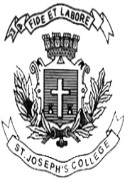 ST. JOSEPH’S COLLEGE (AUTONOMOUS), BANGALORE-27ST. JOSEPH’S COLLEGE (AUTONOMOUS), BANGALORE-27ST. JOSEPH’S COLLEGE (AUTONOMOUS), BANGALORE-27ST. JOSEPH’S COLLEGE (AUTONOMOUS), BANGALORE-27ST. JOSEPH’S COLLEGE (AUTONOMOUS), BANGALORE-27ST. JOSEPH’S COLLEGE (AUTONOMOUS), BANGALORE-27ST. JOSEPH’S COLLEGE (AUTONOMOUS), BANGALORE-27B.A. PSYCHOLOGY - VI SEMESTERB.A. PSYCHOLOGY - VI SEMESTERB.A. PSYCHOLOGY - VI SEMESTERB.A. PSYCHOLOGY - VI SEMESTERB.A. PSYCHOLOGY - VI SEMESTERB.A. PSYCHOLOGY - VI SEMESTERB.A. PSYCHOLOGY - VI SEMESTERSEMESTER EXAMINATION: APRIL 2017SEMESTER EXAMINATION: APRIL 2017SEMESTER EXAMINATION: APRIL 2017SEMESTER EXAMINATION: APRIL 2017SEMESTER EXAMINATION: APRIL 2017SEMESTER EXAMINATION: APRIL 2017SEMESTER EXAMINATION: APRIL 2017PY 6113: Abnormal PsychologyPY 6113: Abnormal PsychologyPY 6113: Abnormal PsychologyPY 6113: Abnormal PsychologyPY 6113: Abnormal PsychologyPY 6113: Abnormal PsychologyPY 6113: Abnormal PsychologyTime- 2 1/2  hrsTime- 2 1/2  hrsMax Marks-70Max Marks-70Max Marks-70This paper contains 2 printed pages and THREE partsThis paper contains 2 printed pages and THREE partsThis paper contains 2 printed pages and THREE partsThis paper contains 2 printed pages and THREE partsThis paper contains 2 printed pages and THREE partsThis paper contains 2 printed pages and THREE partsThis paper contains 2 printed pages and THREE parts